Задание для 4 класса (8 лет) по сольфеджио.  – Среда16.40-17.40.Баймуканов РоманЗеленцов АлексейЛовчук ВадимЛовчук МарияЛяшенко АлинаМятлева ЕваТрубникова КристинаУрок 1. 2 четверть. Тональность до-диез минор. 1.Построить гамму до-диез минор (3 вида), в ней разрешение неустойчивых ступеней в устойчивые, вводные звуки.2.Построить и петь мелодический оборот:  t5/3 - t6 - t6/4 -s5/3 - D5/3.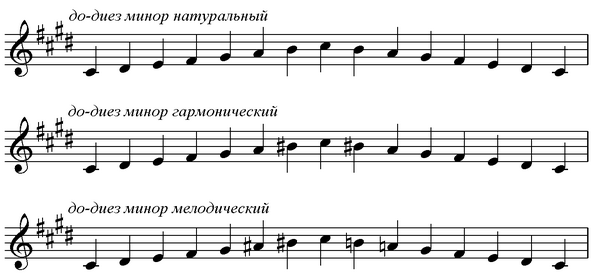 3. Пунктирный ритм - чередование удлинённой сильной и укороченной слабой долей. Удлинение сильного времени обозначается посредством добавления точки к основной длительности (ноте), увеличивающей её протяжённость наполовину.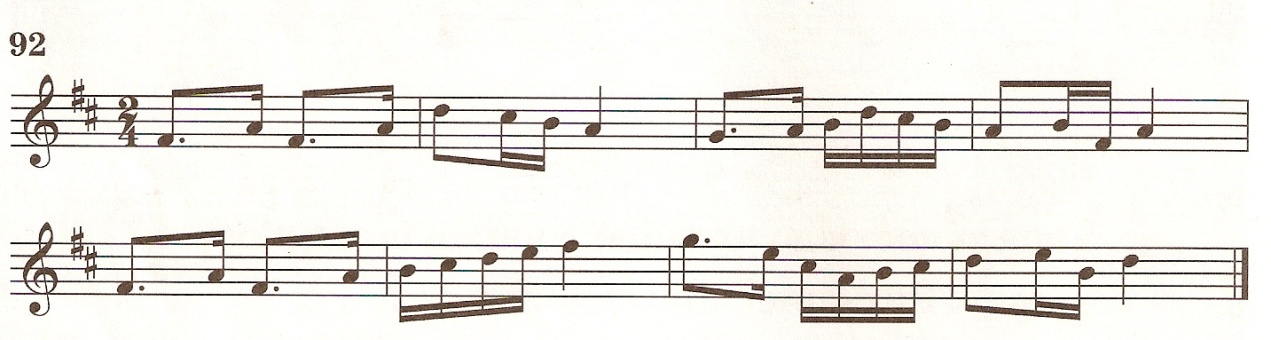 Домашнее задание:до-диез минор петь.петь мелодический оборот t5/3 - t6 - t6/4 -s5/3 - D5/3.Простучать со счетом №92.Задание выполнить и прислать на электронную почтуtabolina231271@mail.ru  не позднее  19 ноября до 17.00.